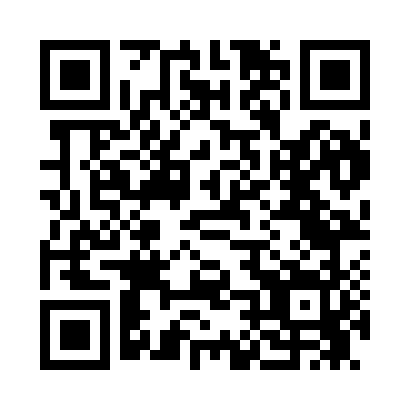 Prayer times for Zentner, California, USAMon 1 Jul 2024 - Wed 31 Jul 2024High Latitude Method: Angle Based RulePrayer Calculation Method: Islamic Society of North AmericaAsar Calculation Method: ShafiPrayer times provided by https://www.salahtimes.comDateDayFajrSunriseDhuhrAsrMaghribIsha1Mon4:185:451:014:508:179:432Tue4:185:451:014:508:169:433Wed4:195:461:014:508:169:434Thu4:205:461:014:508:169:435Fri4:205:471:014:508:169:426Sat4:215:471:024:518:169:427Sun4:225:481:024:518:159:418Mon4:235:481:024:518:159:419Tue4:235:491:024:518:159:4010Wed4:245:501:024:518:159:4011Thu4:255:501:024:518:149:3912Fri4:265:511:024:518:149:3913Sat4:275:511:034:518:139:3814Sun4:275:521:034:518:139:3715Mon4:285:531:034:518:129:3716Tue4:295:531:034:518:129:3617Wed4:305:541:034:518:119:3518Thu4:315:551:034:518:119:3419Fri4:325:561:034:518:109:3420Sat4:335:561:034:518:109:3321Sun4:345:571:034:518:099:3222Mon4:355:581:034:518:089:3123Tue4:365:581:034:518:089:3024Wed4:375:591:034:518:079:2925Thu4:386:001:034:518:069:2826Fri4:396:011:034:518:059:2727Sat4:406:011:034:518:059:2628Sun4:416:021:034:508:049:2529Mon4:426:031:034:508:039:2430Tue4:436:041:034:508:029:2231Wed4:446:041:034:508:019:21